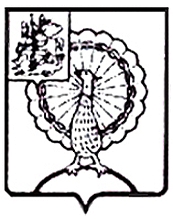 Совет депутатов городского округа СерпуховМосковской областиРЕШЕНИЕРуководствуясь Федеральным законом от 06.10.2003 № 131-ФЗ «Об общих принципах организации местного самоуправления в Российской Федерации», Федеральным законом от 12.01.1996 № 7-ФЗ «О некоммерческих организациях», Федеральным законом от 03.11.2006 № 174-ФЗ «Об автономных учреждениях», на основании Устава муниципального образования «Городской округ Серпухов Московской области», Совет депутатов городского округа Серпуховрешил:1. Внести в решение Совета депутатов города Серпухова Московской области от 03.02.2016 № 72/7 «Об утверждении Положения о порядке установления цен (тарифов) на услуги муниципальных предприятий                            и учреждений городского округа Серпухов» следующие изменения:1.1. Название изложить в следующей редакции:«Об утверждении Положения о порядке принятия решения об установлении цен (тарифов) на услуги (работы) муниципальных предприятий и учреждений городского округа Серпухов»;1.2. В преамбуле слова «Город Серпухов» заменить словами «Городской округ Серпухов»;1.3. Пункт 1 изложить в следующей редакции:«1. Утвердить Положение о порядке принятия решения об установлении цен (тарифов) на услуги (работы) муниципальных предприятий и учреждений городского округа Серпухов (прилагается).»; 1.4. Положение о порядке установления цен (тарифов) на услуги муниципальных предприятий и учреждений городского округа Серпухов изложить в следующей редакции (прилагается).2. Направить настоящее решение Главе городского округа Серпухов         С.Н. Никитенко для подписания и официального опубликования (обнародования).3. Контроль за выполнением настоящего решения возложить на постоянную депутатскую комиссию по бюджету, финансам и налогам (Задорожнюк С.В.).Председатель Совета депутатов                                                       И.Н. ЕрмаковГлава городского округа                                                                С.Н. НикитенкоПодписано Главой городского округа19.04.2023ПОЛОЖЕНИЕ о порядке принятия решения об установлении цен (тарифов) на услуги (работы) муниципальных предприятий и учреждений городского округа СерпуховI. Общие положения1.1. Настоящее Положение о порядке принятия решения об установлении цен (тарифов) на услуги (работы) муниципальных предприятий и учреждений городского округа Серпухов (далее - Положение) разработано в соответствии                                    с Федеральным законом от 06.10.2003 № 131-ФЗ «Об общих принципах организации местного самоуправления в Российской Федерации», Федеральным законом от 12.01.1996 № 7-ФЗ «О некоммерческих организациях», иными нормативными правовыми актами Российской Федерации, Московской области, Уставом муниципального образования «Городской округ Серпухов Московской области».1.2. Положение определяет процесс формирования и установления цен (тарифов) на услуги (работы), оказываемые (выполняемые) муниципальными предприятиями и учреждениями городского округа Серпухов в целях решения вопросов местного значения, если иное не предусмотрено федеральными законами.1.3. Настоящее Положение не распространяется на цены (тарифы):- подлежащие государственному регулированию в соответствии с действующим законодательством;- учреждений сферы культуры;- учреждений сферы образования;- учреждений, реализующих дополнительные образовательные программы спортивной подготовки;- автономных учреждений.1.4. Уполномоченный орган, рассматривающий устанавливаемые цены (тарифы) и дающий свое заключение, определяется постановлением Администрации городского округа Серпухов (далее - Уполномоченный орган). II. Порядок принятия решения об установлении цен (тарифов) на услуги (работы) муниципальных предприятий и учреждений городского округа Серпухов2.1. Основания и принципы для принятия решения об установлении цен (тарифов) на услуги (работы) муниципальных предприятий и учреждений городского округа Серпухов2.1.1. Основания для принятия решения об установлении цен (тарифов) на услуги (работы) муниципальных предприятий и учреждений городского округа Серпухов:- создание новых муниципальных предприятий и учреждений городского округа Серпухов;- появление возможности и (или) необходимости предоставления новых видов услуг (работ) действующими муниципальными предприятиями и учреждениями городского округа Серпухов;- изменение уровня востребованности услуг (работ);- иные основания, предусмотренные действующим законодательством.2.1.2. При установлении цен (тарифов) на услуги (работы) муниципальных предприятий и учреждений городского округа Серпухов должны соблюдаться следующие основные принципы:- соблюдение действующего законодательства;- соблюдение баланса экономических интересов муниципальных предприятий и учреждений городского округа Серпухов и потребителей услуг (работ);- обеспечение доступности услуг (работ) для потребителей и защита их прав;- обеспечение открытости информации о цене (тарифе) на услуги (работы) муниципальных предприятий и учреждений городского округа Серпухов;- обеспечение экономической обоснованности затрат;- обеспечение финансовой стабильности работы муниципальных предприятий и учреждений городского округа Серпухов;- возможность установления пониженного (льготного) уровня цены (тарифа) для отдельных потребителей услуг (работ), предусмотренные действующим законодательством.2.2. Принятие решения об установлении цены (тарифа) на услуги (работы) муниципальных предприятий и учреждений городского округа Серпухов2.2.1. Установление цены (тарифа) на услуги (работы) муниципальных предприятий и учреждений городского округа Серпухов осуществляется как по инициативе муниципального предприятия и учреждения городского округа Серпухов, оказывающего (выполняющего) эти услуги (работы) на платной основе, так и по инициативе Администрации городского округа Серпухов.2.2.2. Цена (тариф) на услуги (работы) муниципальных предприятий и учреждений городского округа Серпухов устанавливается постановлением Администрации городского округа Серпухов, если иное не предусмотрено федеральным законодательством, законодательством Московской области и подлежит официальному опубликованию в установленном порядке.2.2.3. Для установления цены (тарифа) на услуги (работы) муниципальных предприятий и учреждений городского округа Серпухов руководитель муниципального предприятия или учреждения направляет в Уполномоченный орган письменное мотивированное обращение о необходимости установления или изменения цены (тарифа) на услуги (работы) муниципального предприятия или учреждения городского округа Серпухов, согласованное с заместителем главы администрации, курирующим соответствующую сферу деятельности с приложением комплекта документов: - копии учредительных документов;- проект прейскуранта цен (тарифов) на услуги (работы) муниципального предприятия или учреждения городского округа Серпухов;- бухгалтерскую отчетность за последний отчетный период;- отчетные калькуляции себестоимости (по видам услуг, работ) за предыдущий отчетный период (год);- плановые калькуляции себестоимости (по видам услуг, работ);- экономическое обоснование цены (тарифа).2.2.4. Расчет цены (тарифа) на услуги (работы) определяется на основании порядка определения цены (тарифа) на услуги (работы), оказываемые (выполняемые) муниципальными предприятиями и учреждениями городского округа Серпухов, утверждаемого постановлением Администрации городского округа Серпухов.2.2.5. При получении полного комплекта документов Уполномоченный орган готовит заключение о согласовании цены (тарифа) на услуги (работы) муниципального предприятия или учреждения городского округа Серпухов в течение 15 рабочих дней.2.2.6. В случае необходимости Уполномоченный орган вправе не позднее чем за 10 рабочих дней до даты рассмотрения вопроса об установлении цены (тарифа) на услуги (работы) запросить дополнительные материалы, указав форму их представления и требования к ним, а муниципальное предприятие или учреждение обязано их представить при условии обоснования Уполномоченным органом целесообразности приобщения этих материалов к делу об установлении цены (тарифа) на услуги (работы).2.2.7. Срок рассмотрения обращения об установлении цены (тарифа) на услуги (работы) может быть продлен для проведения дополнительной или повторной экспертизы материалов, но не более чем на 30 календарных дней. По истечении указанного срока Уполномоченный орган обязан принять решение об установлении цены (тарифа) на услуги (работы) или о сохранении действующих цен (тарифов) на услуги (работы). Отсутствие каких-либо материалов, перечисленных в пункте 2.2.3, или их части является основанием для отказа в рассмотрении вопроса об установлении цен (тарифов) на услуги (работы) впредь до предоставления соответствующих материалов.2.3. Методы установления цен (тарифов) на услуги (работы)2.3.1. Установление цен (тарифов) на услуги (работы) осуществляется с применением следующих методов:2.3.1.1. Метод экономической обоснованности расходов на основании калькуляции соответствующих затрат, расчетно-аналитическим методом или сметным методом.2.3.1.2. Методом сравнения аналогов исходя из цен (тарифов) на услуги (работы), оказываемые в сопоставимых условиях муниципальными предприятиями и учреждениями Московской области (анализа рынка).2.3.1.3. Методом прямого регулирования в соответствии с законодательством Российской Федерации, Московской области, муниципальными нормативно-правовыми актами.Прямое регулирование цен (тарифов) на услуги (работы) осуществляется путем установления на предоставляемые услуги (работы):- фиксированной цены (тарифа);- предельной (максимальной или минимальной) цены (тарифа);- предельных индексов изменения (повышения или снижения) цены (тарифа);- ограничения уровня рентабельности;- согласования цены (тарифа);- индексации установленной цены (тарифа).III. Сроки установления и действия цен (тарифов) на услуги (работы) муниципальных предприятий и учреждений городского округа Серпухов3.1. Цена (тариф) на услуги (работы) устанавливается, как правило, на неопределенный срок.3.2. Цена (тариф) на услуги (работы) может быть изменена в порядке, предусмотренном разделом II настоящего Положения, но не чаще одного раза в год.IV. Права и обязанности муниципальных предприятий и учреждений городского округа Серпухов, применяющих установленные цены (тарифы) на услуги (работы) 4.1. Муниципальные предприятия и учреждения городского округа Серпухов имеют право получать в установленном порядке от Уполномоченного органа информацию по вопросам экономического обоснования цен (тарифов) на услуги (работы).4.2. Муниципальные предприятия и учреждения городского округа Серпухов обязаны:- соблюдать дисциплину установленной цены (тарифа);- оформлять и представлять документацию по формированию цен (тарифов) на услуги (работы) в соответствии с требованиями, установленными федеральным законодательством и законодательством Московской области, настоящим Положением, муниципальными правовыми актами.V. Ответственность муниципальных предприятий и учреждений городского округа Серпухов за нарушение порядка применения установленных цен (тарифов) на услуги (работы)5.1. Муниципальные предприятия и учреждения городского округа Серпухов, допустившие нарушения настоящего Положения, несут ответственность в соответствии с законодательством Российской Федерации, Московской области и муниципальными правовыми актами городского округа Серпухов.												  ».№ 548/61 от 19.04.2023                     О внесении изменений в решение Совета депутатов города Серпухова Московской области от 03.02.2016           № 72/7 «Об утверждении Положения о порядке установления цен (тарифов) на услуги муниципальных предприятий          и учреждений городского округа Серпухов»ПРИЛОЖЕНИЕ ПРИЛОЖЕНИЕ ПРИЛОЖЕНИЕ к решению Совета депутатов                                    городского округа Серпухов Московской области                                                                   от 19.04.2023 № 548/61к решению Совета депутатов                                    городского округа Серпухов Московской области                                                                   от 19.04.2023 № 548/61к решению Совета депутатов                                    городского округа Серпухов Московской области                                                                   от 19.04.2023 № 548/61«УТВЕРЖДЕНО «УТВЕРЖДЕНО «УТВЕРЖДЕНО решением Совета депутатов                                      города Серпухова Московской области                                                       от 03.02.2016 № 72/7решением Совета депутатов                                      города Серпухова Московской области                                                       от 03.02.2016 № 72/7решением Совета депутатов                                      города Серпухова Московской области                                                       от 03.02.2016 № 72/7